Zdalne nauczanie - matematyka kl. V – 25.03.2020 – 30.04.2020Proszę skopiować poniższy adres i wkleić do przeglądarki internetowej: https://www.gov.pl/web/zdalnelekcje/przedmioty4Następnie wybieramy przedmiot matematyka i przerabiamy wskazywane przeze mnie tematy każdego dnia, kiedy mamy lekcje zgodnie z naszym planem szkolnym. Można też bezpośrednio skorzystać z linków znajdujących się przy każdym temacie.Pod linkami znajdziecie filmy, prezentacje, przykłady, zagadnienia wraz z rozwiązanymi przykładami, które ułatwią zrozumienie tematu i rozwiązanie zadań. Są też materiały dodatkowe dostosowane do możliwości każdego ucznia.   25.03.2020 – Przerabiamy lekcję – Zapisywanie ułamków dziesiętnychNa tej lekcji nauczysz się zapisywać ułamki dziesiętne.Lekcja z e-podręcznika https://epodreczniki.pl/a/zapisywanie-i-odczytywanie-liczb dziesietnych/D9jp590Uw Materiał z Pistacja.tv  https://pistacja.tv/film/mat00125-liczby-dziesietne-wprowadzenie?playlist=216 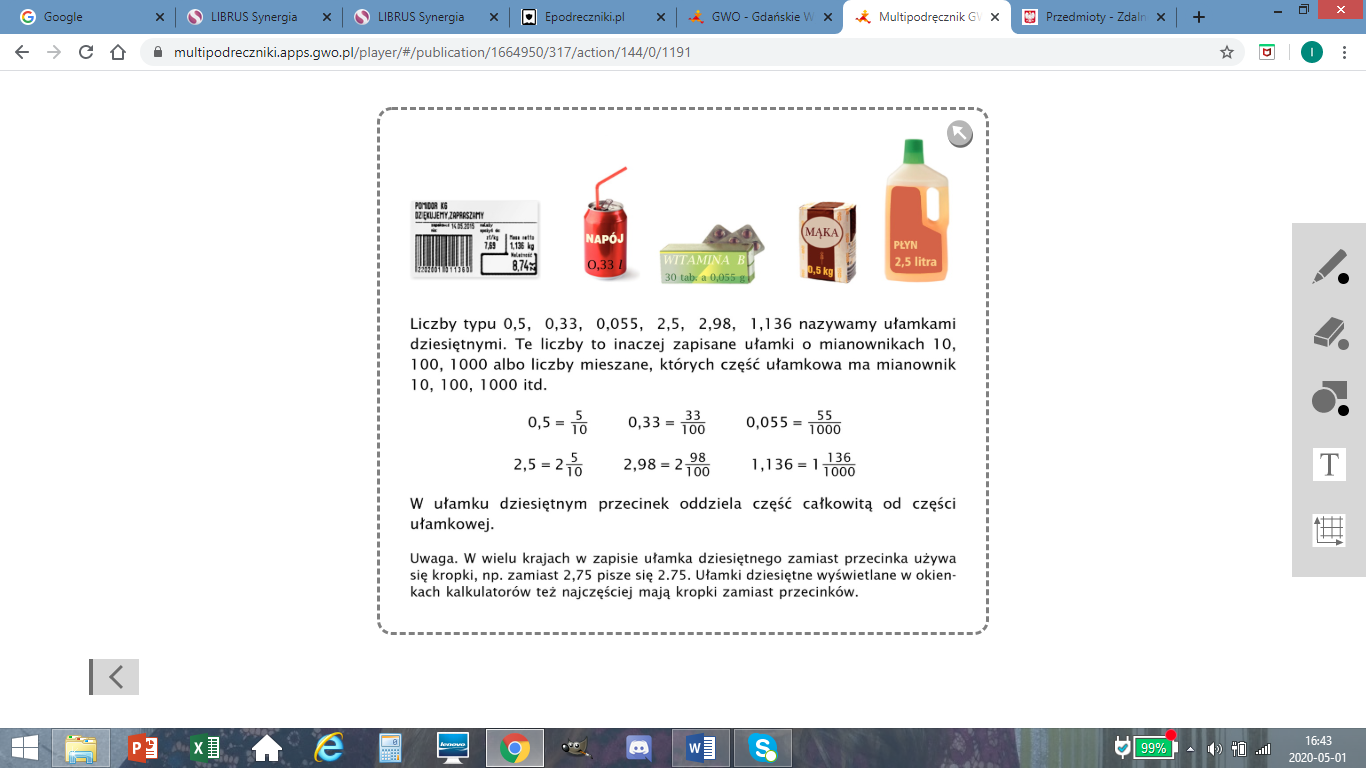 Proszę zrobić w ćwiczeniach str.68-69, w tym zad. 10 str.70 dla chętnych. Wykonujecie te zadania, które potraficie.26.03.2020 – Lekcja na discord – Porównywanie ułamków dziesiętnych - wprowadzenieNa tej lekcji nauczysz się porównywać ułamki dziesiętne.Lekcja z e-podręcznika  https://epodreczniki.pl/a/porownywanie-liczb-dziesietnych/DkRgZM3GM Materiał dodatkowy  https://szaloneliczby.pl/porownywanie-ulamkow-dziesietnych/ Zrobić zad. 1 str.146 z podręcznika30.03.2020 – Przerabiamy lekcję – Porównywanie ułamków dziesiętnych - Utrwalenie i powtórzenieNa tej lekcji utrwalisz wiedzę na temat porównywania ułamków dziesiętnych.Lekcja z e-podręcznika https://epodreczniki.pl/a/porownywanie-liczb-dziesietnych/DkRgZM3GM Materiał z Pistacja.tv  https://pistacja.tv/film/mat00128-zamiana-ulamkow-zwyklych-na-liczby-dziesietne?playlist=216 Proszę o zrobienie zadań z ćwiczeń str. 7131.03.2020 – Przerabiamy lekcję – Dodawanie ułamków dziesiętnychNa tej lekcji nauczę się jak dodawać ułamki dziesiętne.Lekcja z e-podręcznika  https://epodreczniki.pl/a/dodawanie-liczb-dziesietnych/DkBTdnBKd Materiał z Pistacja.tv  https://pistacja.tv/film/mat00141-dodawanie-pamieciowe-liczb-dziesietnych?playlist=242 01.04.2020 – Przerabiamy lekcję – Dodawanie ułamków dziesiętnych - ćwiczeniaNa tej lekcji utrwalisz dodawanie ułamków dziesiętnych.Materiał do zajęć 1  https://szaloneliczby.pl/dodawanie-ulamkow-dziesietnych/   Materiał do zajęć 2  https://szaloneliczby.pl/dodawanie-ulamkow-dziesietnych-zadania/ Materiał do zajęć 3  https://www.matzoo.pl/klasa4/dodawanie-ulamkow-dziesietnych_22_182 02.04.2020 – Lekcja na discord – Dodawanie i odejmowanie ułamków dziesiętnych.Ćwiczymy umiejętność dodawania ułamków dziesiętnych i uczymy się odejmować ułamki dziesiętne.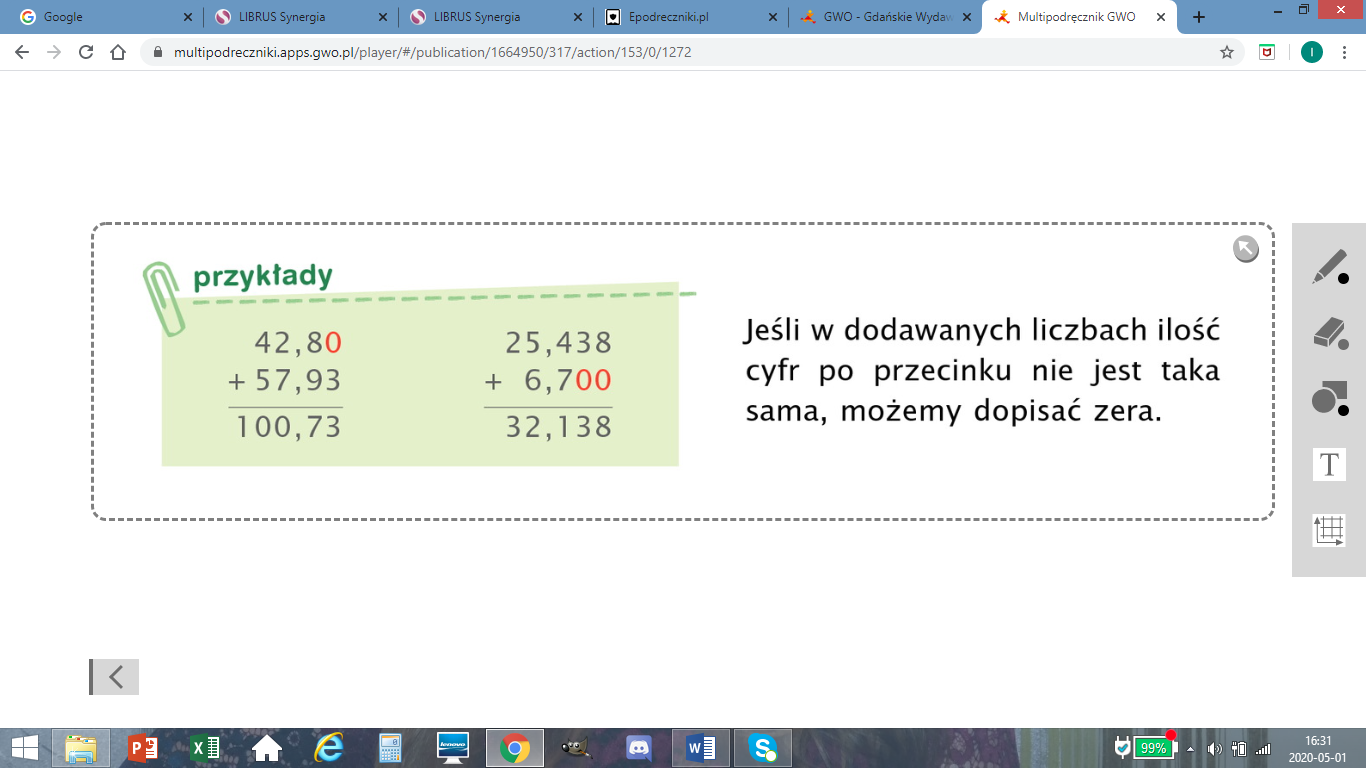 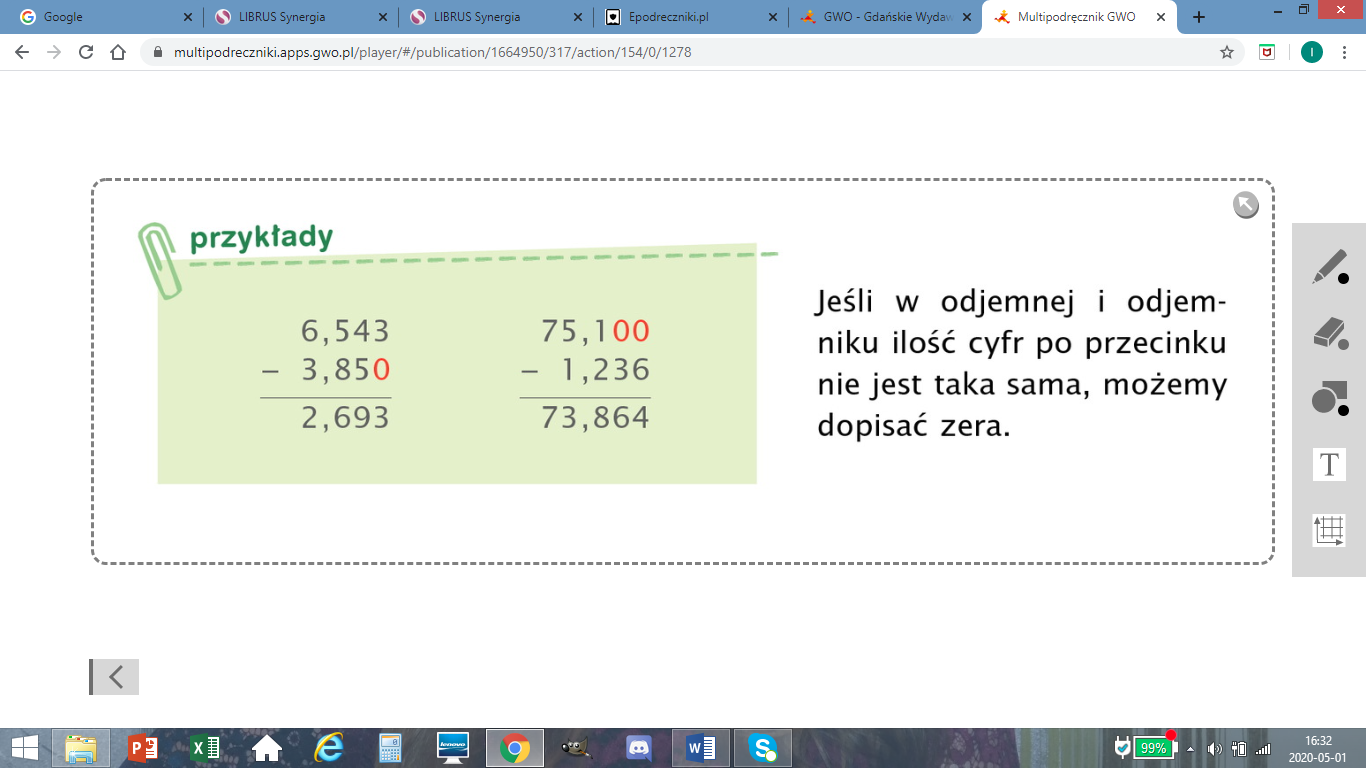  Następnie postarajcie się rozwiązywać zadania w naszych ćwiczeniach dotyczące przerabianych zagadnień (str. 74-75). Pamiętajcie robicie te zadania, które potraficie.06.04.2020 – Przerabiamy lekcję – Odejmowanie ułamków dziesiętnych – ćwiczenia. Ćwiczymy umiejętność odejmowania ułamków dziesiętnych.Informuję, że ministerstwo, poprzez kuratoria oświaty, rozesłało do szkół kody pozwalające pracować na platformie edukacyjnej znajdującej się na stronie internetowej www.epodreczniki.pl.  Każdy wychowawca udostępni Wam te kody i trzeba wykorzystać je do zalogowania się na tej stronie. Pamiętajcie, że wpisując adres tej strony nie używacie polskich liter i zamiast ę wpisujecie e. Logujecie się na tej stronie otrzymanymi kodami i rozwiązujecie materiały z zakładki udostępnione. Tam po zalogowaniu znajdziecie materiały udostępnione przez nauczycieli z poszczególnych przedmiotów. Ja będę udostępniać Wam materiały z przerabianych zagadnień z matematyki. Jest tam omówiony temat, są filmiki ułatwiające jego zrozumienie oraz rozwiązane przykłady, ćwiczenia i zadania do samodzielnego rozwiązania. Bardzo proszę o przerobienie udostępnionego materiału z tematu: Dodawanie i odejmowanie liczb dziesiętnych. Ja będę miała podgląd, w jakim procencie i jak poprawnie rozwiązujecie zadania oraz jaką odpowiedź udzielił każdy z Was. To będzie podlegało ocenie waszej pracy. W razie pytań proszę o wiadomość na e-dzienniku lub przez discord. 07.04.2020 – Przerabiamy lekcję – Dodawanie i odejmowanie ułamków dziesiętnych – utrwalenie.Przypominam o przeanalizowaniu udostępnionego materiału na stronie www.epodreczniki.pl, zagadnienie: Dodawanie i odejmowanie liczb dziesiętnych. i wykonaniu zadań, tych, które są aktywne i przystosowane do współpracy online.08.04.2020  – Przerabiamy lekcję – Dodawanie i odejmowanie ułamków dziesiętnych – zadania tekstoweProszę zrobić poniższe ćwiczenie: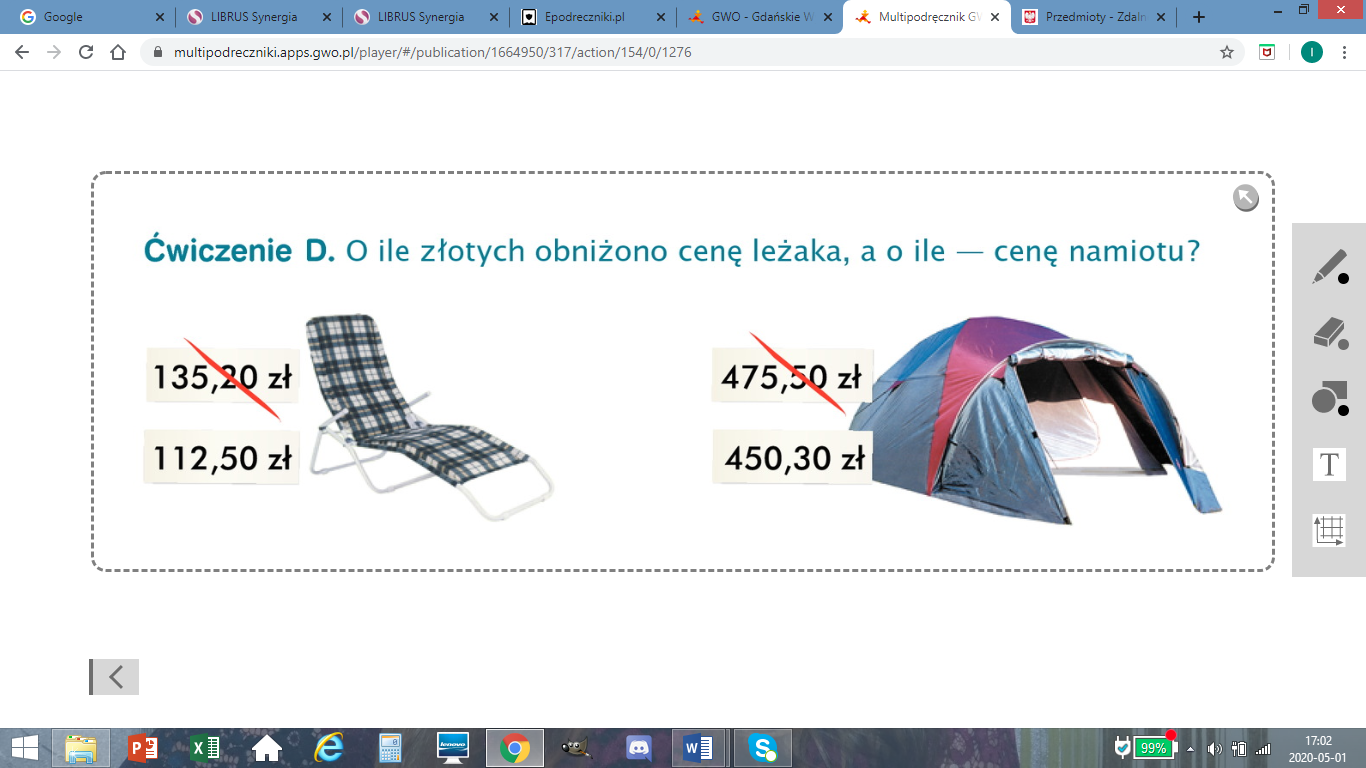 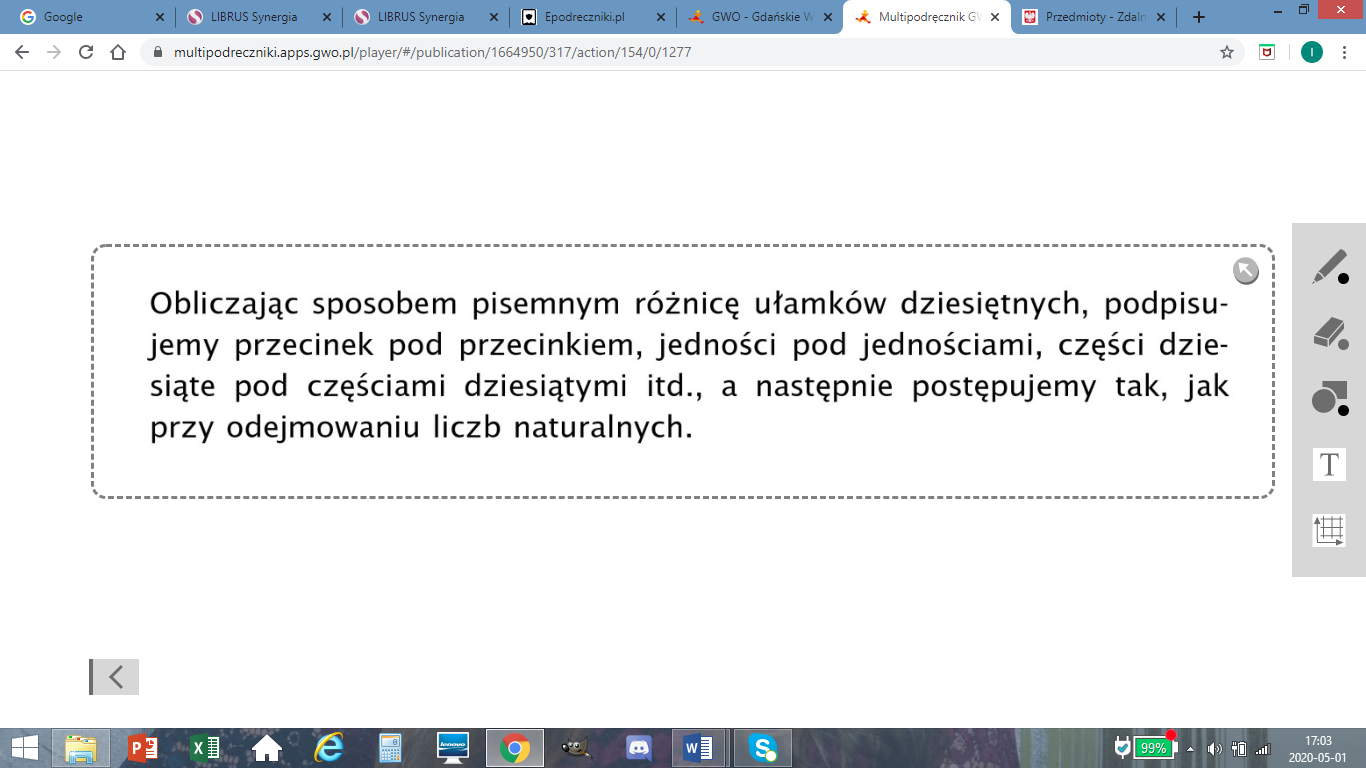 15.04.2020 – Przerabiamy lekcję – Dodawanie i odejmowanie ułamków dziesiętnych – zadania tekstoweProszę zrobić zad.6, 7, 8 str.153 podręcznik, a chętni zad. 9 str.153Przypominam o przeanalizowaniu udostępnionego materiału na stronie www.epodreczniki.pl 16.04.2020 – Lekcja na discord – Mnożenie i dzielenie ułamków dziesiętnych przez 10, 100, 1000Na tej lekcji nauczysz się mnożyć ułamki dziesiętne przez 10, 100, 1000.Lekcja z e-podręcznika  https://epodreczniki.pl/a/mnozenie-i-dzielenie-liczb-dziesietnych-przez-10-100-1000/DXgtfUGFD 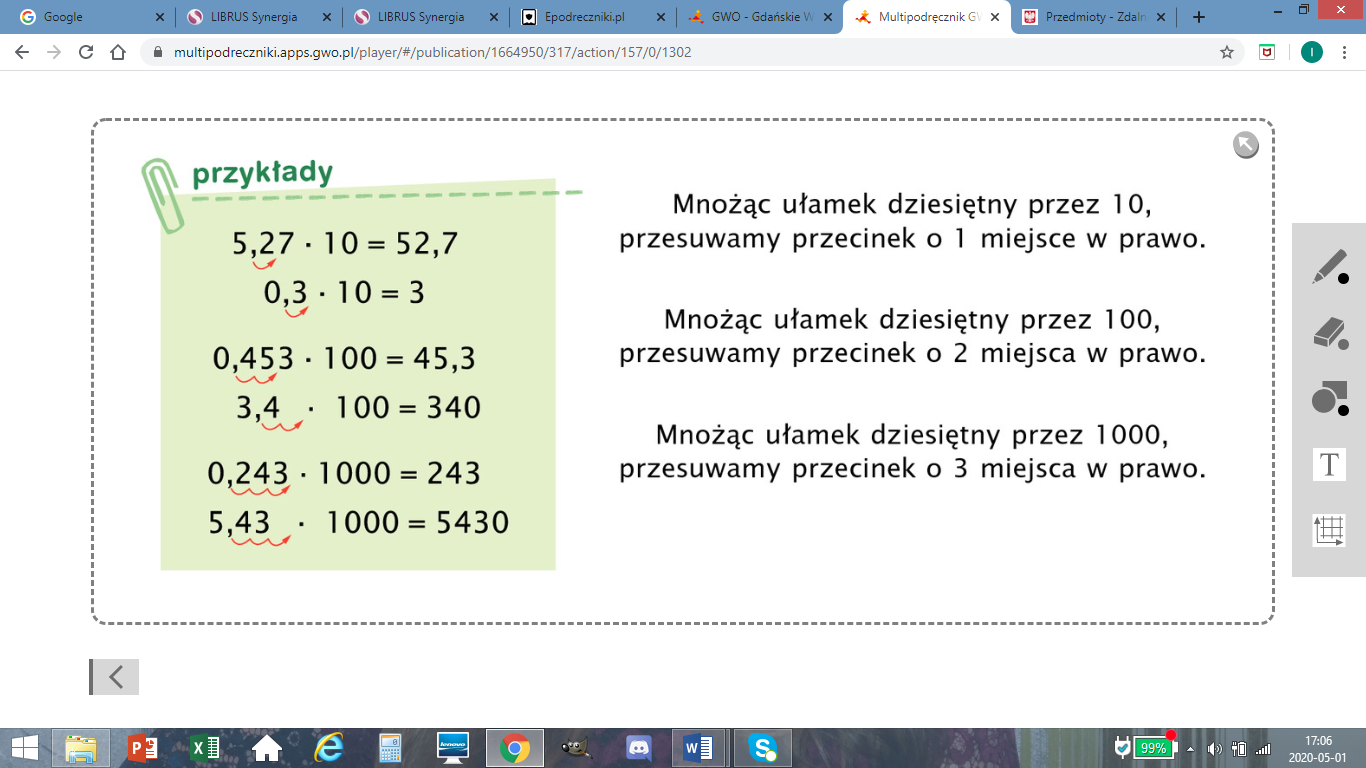 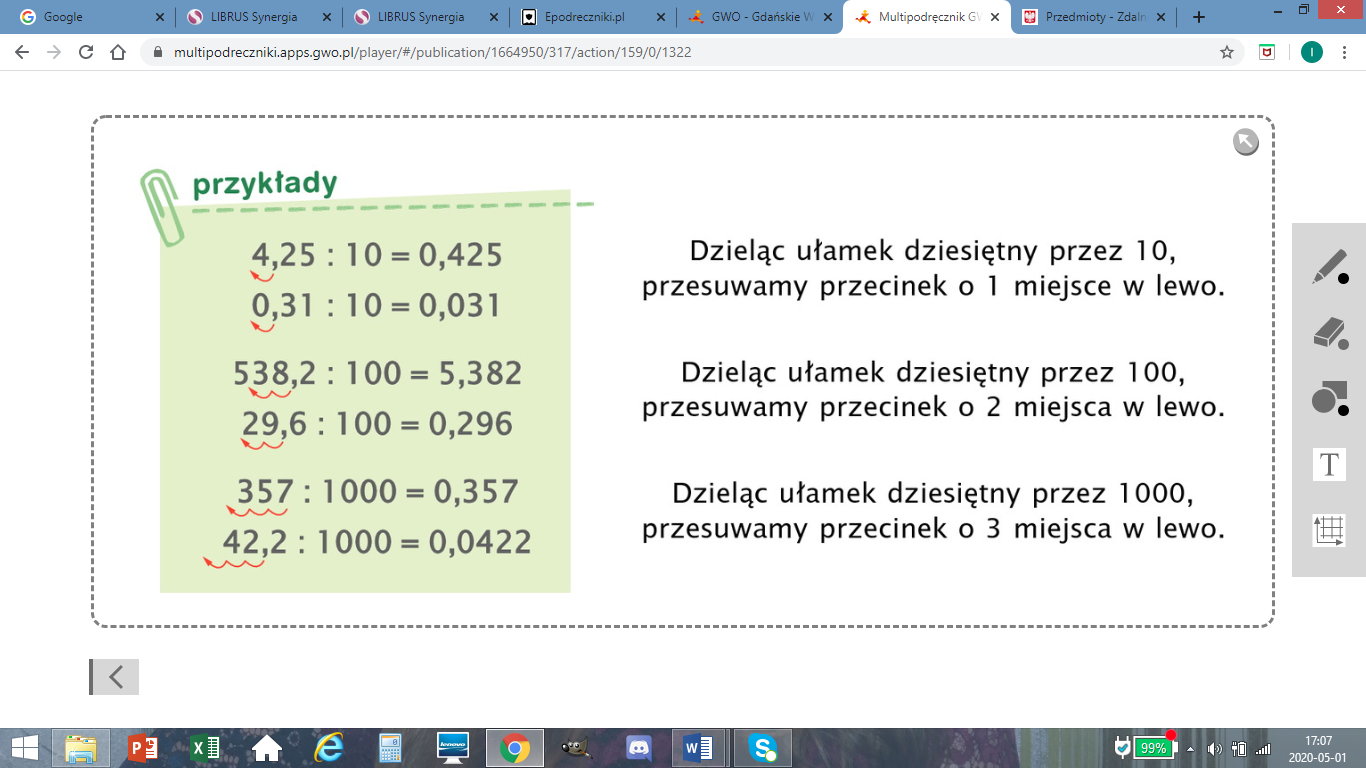 Moi drodzy na epodreczniki.pl jest udostępniony nowy materiał dotyczący Mnożenie i dzielenie liczb dziesiętnych przez 10, 100, 1000. Informuję, że zadania będą aktywne do rozwiązania do końca dnia 23.04.2020r. Po tym terminie Wasze rozwiązania zadań mogą podlegać ocenie ;)20.04.2020 – Przerabiamy lekcję – Dzielenie ułamków dziesiętnych przez 10, 100, 1000Na tej lekcji nauczysz się dzielić ułamki dziesiętne przez 10, 100, 1000.Lekcja z e-podręcznika  https://epodreczniki.pl/a/mnozenie-i-dzielenie-liczb-dziesietnych-przez-10-100-1000/DXgtfUGFD Materiał do zajęć   https://learningapps.org/watch?v=psdui3e0t01 Zrobić zad. 1 str.157 podręcznik21.04.2020 – Przerabiamy lekcję – Mnożenie i dzielenie ułamków dziesiętnych przez 10, 100, 1000 – ćwiczenia.Na tej lekcji utrwalisz mnożenie i dzielenie ułamków dziesiętnych przez 10, 100, 1000.Zrobić zad. 1 str.155 podręcznikPrzypominam o przeanalizowaniu udostępnionego materiału na stronie www.epodreczniki.pl22.04.2020 – Przerabiamy lekcję – Mnożenie ułamków dziesiętnych przez liczby naturalneNa tej lekcji nauczę się mnożyć ułamki dziesiętne przez liczby naturalne.Lekcja z e-podręcznika  https://epodreczniki.pl/a/mnozenie-liczb-dziesietnych-przez-liczby-naturalne/D151J0s4N Materiał do zajęć   https://www.matzoo.pl/klasa5/mnozenie-ulamkow-dziesietnych-przez-liczby_32_180 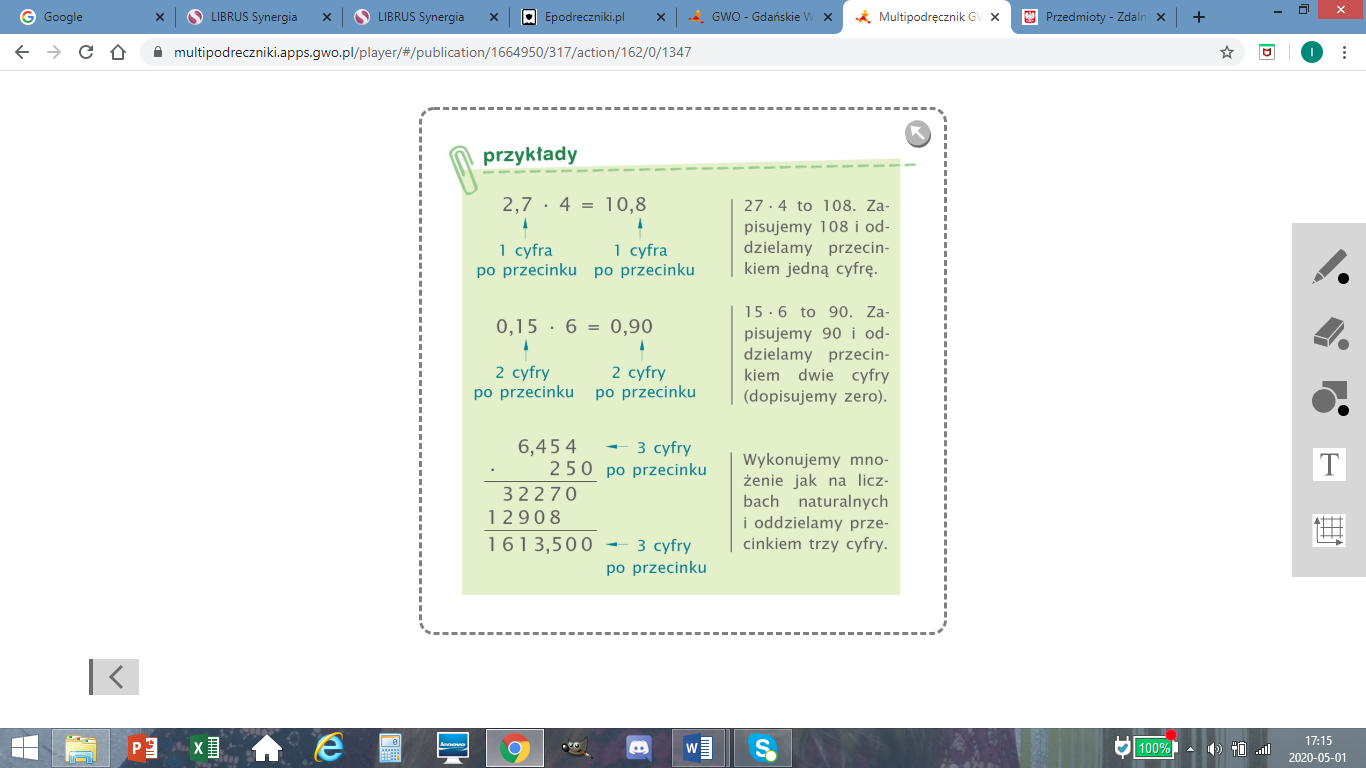 Moi drodzy na epodreczniki.pl jest udostępniony nowy materiał dotyczący Mnożenie liczb dziesiętnych przez liczby naturalne. Informuję, że zadania będą aktywne do rozwiązania do końca dnia 28.04.2020r. Po tym terminie Wasze rozwiązania zadań mogą podlegać ocenie ;)23.04.2020 – Lekcja na discord – Mnożenie ułamków dziesiętnych przez ułamki dziesiętne.Na tej lekcji nauczysz się mnożyć przez siebie ułamki dziesiętne.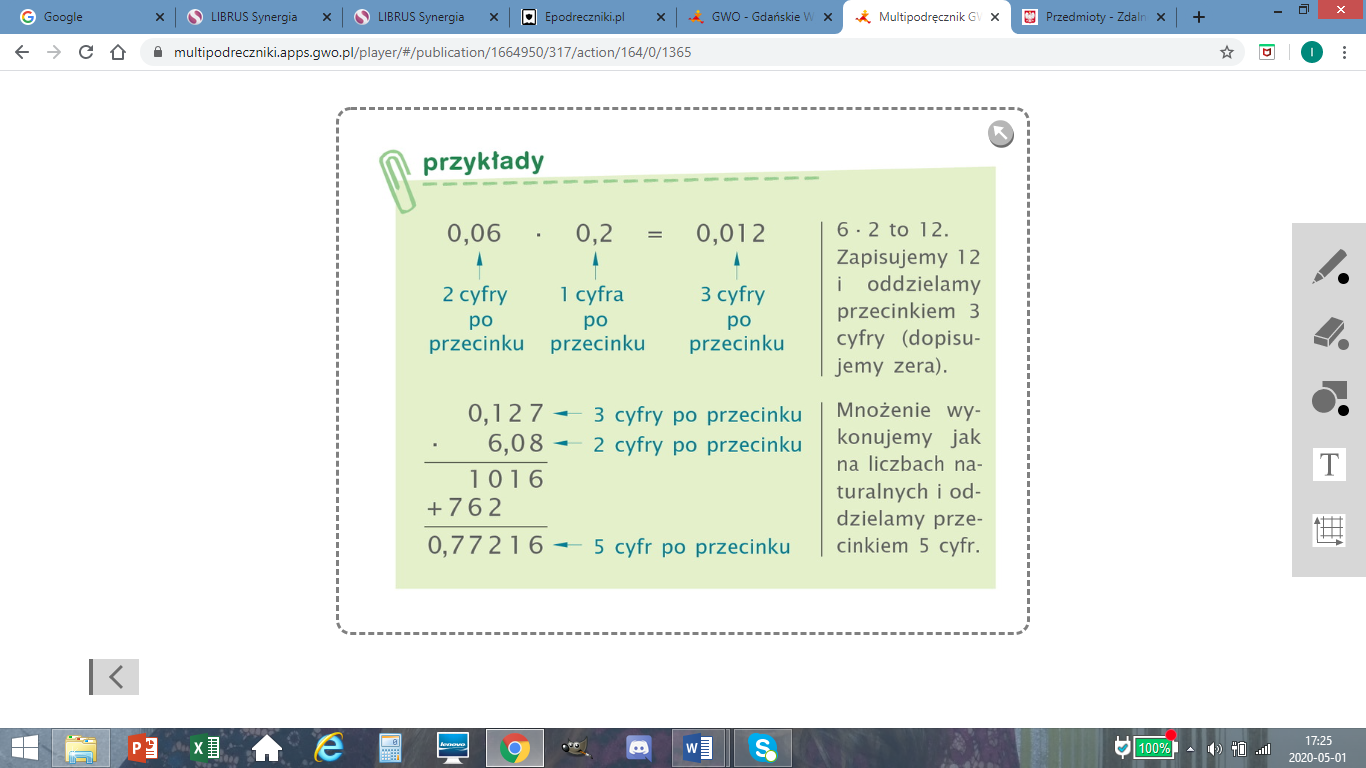 Lekcja z e-podręcznika https://epodreczniki.pl/a/mnozenie-liczb-dziesietnych/DJBgIQqCN Materiał do zajęć   https://pistacja.tv/film/mat00188-mnozenie-pisemne-liczb-dziesietnych?playlist=299 Proszę zrobić zadania w ćwiczeniach str. 80 27.04.2020 – Przerabiamy lekcję – Mnożenie ułamków dziesiętnych - ćwiczeniaMoi drodzy na epodreczniki.pl jest udostępniony nowy materiał dotyczący Mnożenie liczb dziesiętnych. Informuję, że zadania będą aktywne do rozwiązania do końca dnia 04.05.2020r. Po tym terminie Wasze rozwiązania zadań mogą podlegać ocenie ;)28.04.2020 – Przerabiamy lekcję – Mnożenie ułamków dziesiętnych - utrwalenie i powtórzenieNa tej lekcji utrwalisz i powtórzysz wiedzę z zakresu mnożenia ułamków dziesiętnych.Materiał do zajęć 1  https://www.matemaks.pl/mnozenie-ulamkow-dziesietnych.html Materiał do zajęć 2  https://opracowania.pl/opracowania/matematyka/mnozenie-ulamkow-dziesietnych-na-poziomie-ucznia-klasy-5,oid,1920 Proszę zrobić zadania w ćwiczeniach str. 81-82 w tym zad. z kaktusem dla chętnych.29.04.2020 – Przerabiamy lekcję – Dzielenie ułamków dziesiętnych przez liczby naturalneNa tej lekcji nauczysz się dzielić ułamki dziesiętne przez liczby naturalne.Lekcja z e-podręcznika  https://epodreczniki.pl/a/dzielenie-liczb-dziesietnych-przez-liczby-naturalne/DDtfN7Krx Materiał do zajęć  https://pistacja.tv/film/mat00187-dzielenie-liczb-dziesietnych-przez-liczby-naturalne?playlist=299 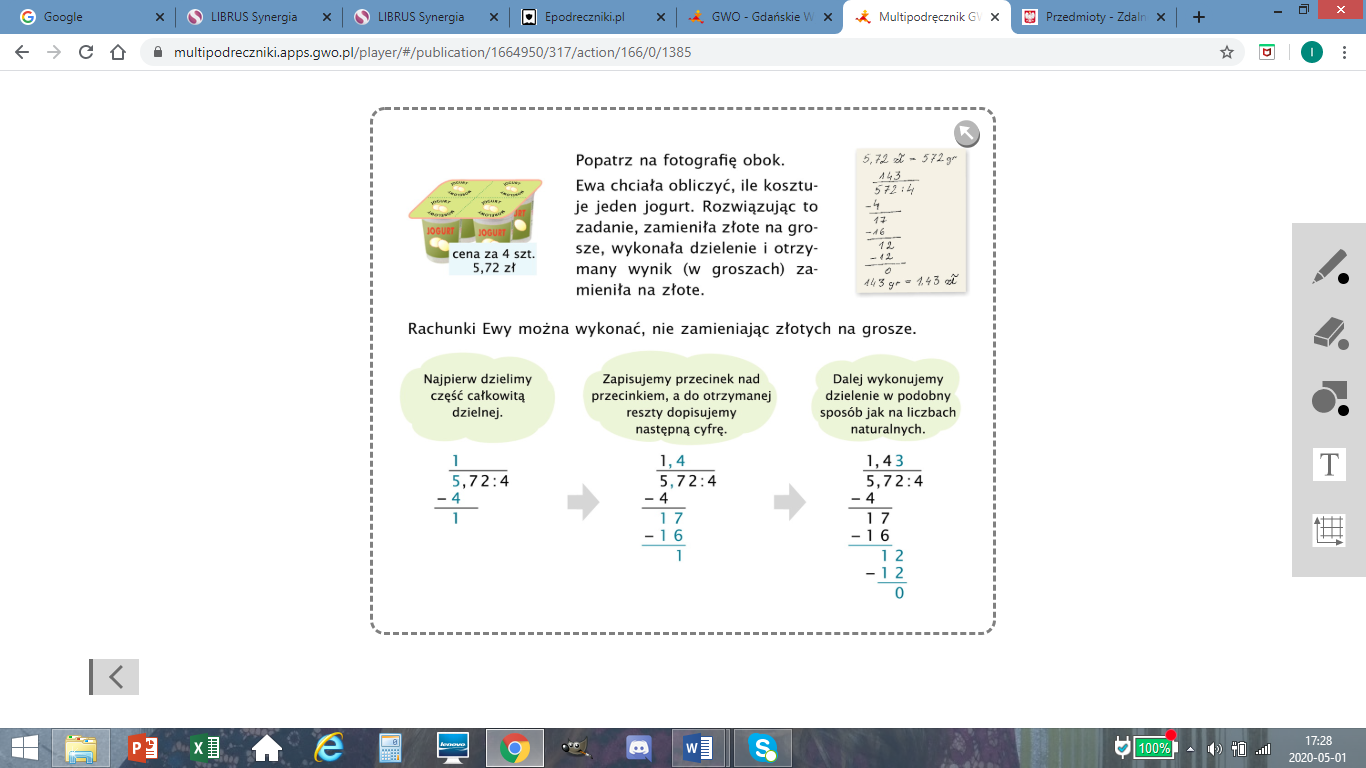 Przypominam o przeanalizowaniu udostępnionego materiału na stronie www.epodreczniki.pl30.04.2020 – Lekcja na discord – Dzielenie ułamków dziesiętnych przez ułamek dziesiętnyNa tej lekcji nauczysz się dzielić ułamki dziesiętne.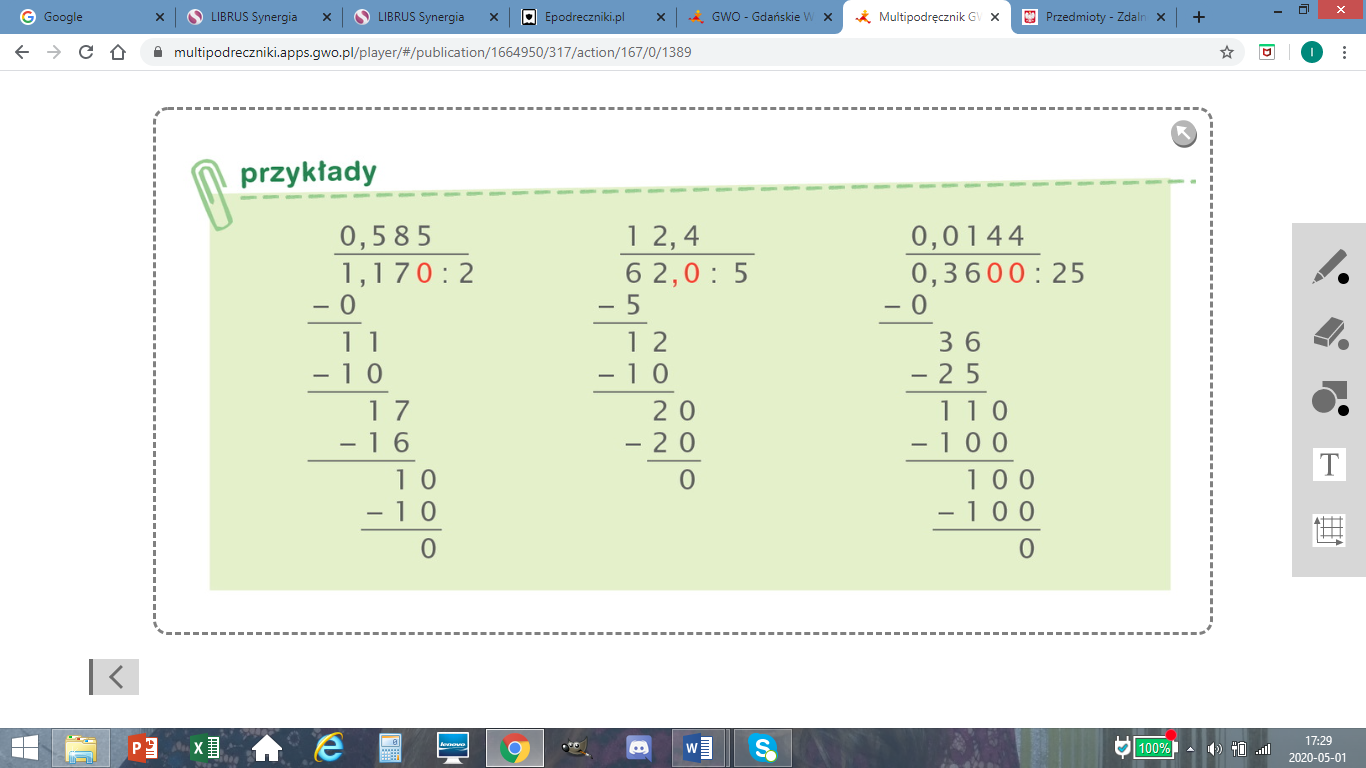 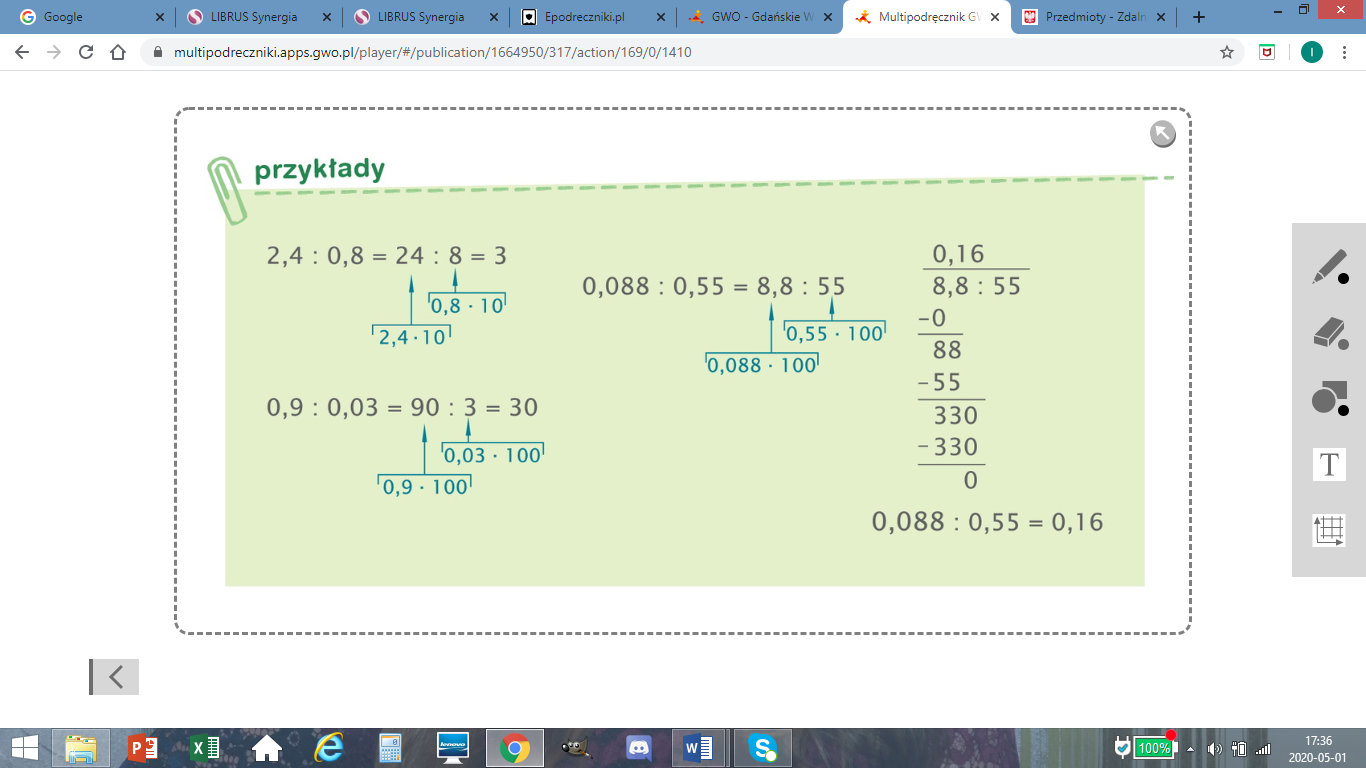 Proszę zrobić zadanie 1 str.167 w podręczniku